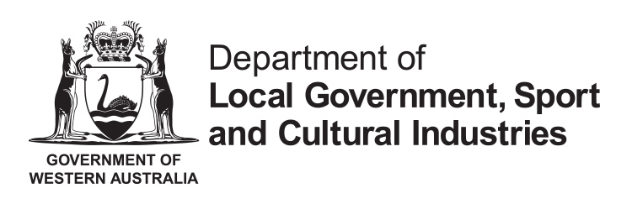 Form 11CNOTICE OF APPLICATION TO ADD VARY OR CANCEL CONDITIONS OF A LICENCE OR PERMIT(CONVERSION FROM HOTEL TO HOTEL RESTRICTED OR TAVERN)LIQUOR CONTROL ACT 1988	Sections 64 & 68	Please print neatly in BLOCK LETTERS with a black pen only5.	PAYMENT DETAILSAn invoice with detailed payment options will be provided once the application has been received.1.	DETAILS OF LICENSEEa)	Licence number:	(b)	Name of Licensed Premises:	(c)	Address of Licensed Premises:			Post Code:	(d)	Name of Licensee:	(e)	Daytime contact Name:		Email:		Daytime Telephone number: (	)		Mobile:	2.	APPLICATION TO REDEFINE THE LICENSED PREMISES (TAVERN)(a)	Describe the alteration or redefinition to be approved:	(b)	Reasons in support of application addressing section 41 (6) of the Act:	(c)	Has the consent of any owner and/or lessor of the premises been obtained?  YES   NO  	 If YES, attach a copy3.	APPLICATION TO BECOME A HOTEL RESTRICTED	Reasons in support of application addressing section 41 (7) of the Act:	4.	DECLARATION4.	DECLARATIONI declare/certify that: the information contained in this form, including attachments, is true and correct.I am authorised to sign this application on behalf of the applicant entity. Signature: 	Date:	  Signature: 	Date:Print name and position:	Print name and position:Signature: 	Date:	  Signature: 	Date:Print name and position:	Print name and position:It is an offence under section 159 of the Liquor Control Act 1988 to make a statement that is false or misleading.Penalty: $10,000.